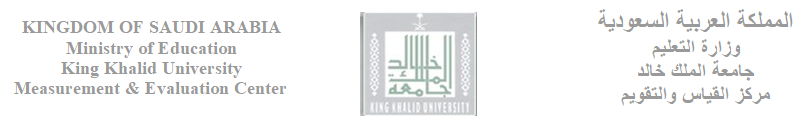     Course SyllabusFirst: Course Information Second: Instructor InformationThird: Lecture and lab timetablesFourth: Course descriptionFifth: Learning outcomes (Knowledge, Skills, and Cognitive) Teaching Strategies, and Assessment Tools. Note: The classification of the National Commission for Assessment and Accreditation of Learning Products in the decision can be adoptedSixth: Course or Curriculum units, subjects, specific unit's learning outcomes, and time schedule in the academic semesterSeventh: Exams and Assessment PlanEighth: Readings and further ReferencesNinth: The instructor's policy of dealing with students within the framework of the university laws, regulations, and guidelines (examples and prototypes). Notes: Please see (The student Guideline) at the Registration Deanship's Website: http://dar.kku.edu.sa/sites/dar.kku.edu.sa/files/general_files/files/dalelhaltalp_0.pdfCollege:Department:Academic Semester:Academic  year:    H14     /H14     Course Name:Course code and number:Number of credit hours: ...... Units (........ theoretical/lecture, ........ practical/lab )Number of credit hours: ...... Units (........ theoretical/lecture, ........ practical/lab )Course requirement in program: [  ] Required (obligatory) [  ] Optional  (Elective)Course requirement in program: [  ] Required (obligatory) [  ] Optional  (Elective)Course type: [  ] University Requirement   [  ] College Requirement [  ] Departmental RequirementCourse type: [  ] University Requirement   [  ] College Requirement [  ] Departmental RequirementPre-requisite (code and number) (if applicable):Pre-requisite (code and number) (if applicable):Instructor's name:Office phone number:Mobile (Optional) Office location and number:Office hours:Electronic Site Email @kku.edu.sa  @kku.edu.sa@kku.edu.sa  @kku.edu.sa@kku.edu.sa   Section numberDaysTimeLocation (Building/Room)Section 1Section 1Section 2Section 2Section 3Section 3Section 4Section 4Section 5Section 5Course description as found in the University Catalogue in EnglishCourse description as found in the University Catalogue in Arabic Learning Outcomes (Knowledge, Skills, and Cognitive)Teaching strategies and instructional aidsAssessment ToolsWeek numberUnitsUnitsLearning outcomes for each unit or subjectReadingsReadingsActivitiesNotes (Activities' submission dates & instructions)Week numberUnit NumberUnit/Chapter/Subject titleLearning outcomes for each unit or subjectReferencePagesActivitiesNotes (Activities' submission dates & instructions)123456789101112131415Assessment toolsDate and duration (day/date/ time)Subject matter covered in the examType of questionsGrades out of 100Guidelines and instructionsFirst examSecond ExamFinalClarifying examples:-Questions are MC-Number of question =50-Equations table will be included-Statistical table will be includedNon-exam assessmentDescription of the activity to be performed by the studentDue dateRubrics to be usedGrades out of 100Guidelines and instructions1Main Reference (Textbook) (correct citation in accordance to standards specific to discipline) From where student can get the textbook?Extra reading references and citations (books, internet cities, research papers)Extra reading references and citations (books, internet cities, research papers)23451Participation2Late attendance2Cheating and plagiarism4Late work policy5Exiting during the lecture period